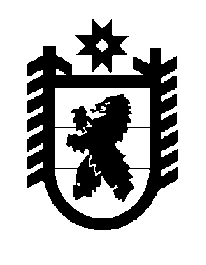 Российская Федерация Республика Карелия    ПРАВИТЕЛЬСТВО РЕСПУБЛИКИ КАРЕЛИЯПОСТАНОВЛЕНИЕот  13 ноября 2017 года № 400-Пг. Петрозаводск О внесении изменения в постановление Правительства 
Республики Карелия от 28 декабря 2016 года № 466-ППравительство Республики Карелия  п о с т а н о в л я е т:Внести в приложение  5 к постановлению Правительства Республики Карелия от 28 декабря 2016 года № 466-П «О разграничении имущества, находящегося в муниципальной собственности Ведлозерского, Крошнозерского, Матросского, Святозерского, Чалнинского и Эссойльского сельских поселений» (Собрание законодательства Республики Карелия, 2016, № 12, ст. 2662) изменение, признав пункт 151 утратившим силу.
           Глава Республики Карелия                                                                А.О. Парфенчиков